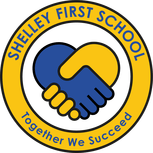 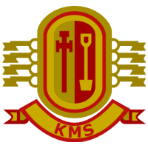 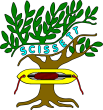 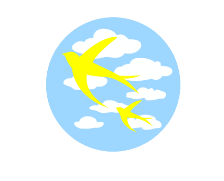 A warm welcome from the Mast Academy TrustThank you for considering applying for this post within The Mast Academy Trust. We genuinely believe our trust, and any schools that are part of the trust, are a wonderful place to work and develop your career. We are a community schools where relationships are positive, respectful and friendly; we comprise of Birdsedge First School. Shelley First School, Kirkburton Middle School and Scissett Middle School, we are an incredibly busy community of schools with lots going on all year round. We are fortunate in having an exceptional staff teams in all our schools who enthusiastically provide an engaging curriculum and a wealth of extra-curricular activities and experiences for our students to enjoy. Our schools and the trust are supported by our dedicated and committed teams of Trustees and Governors.   As a community, we all work hard to ensure that students get the very best quality of learning experience, thus supporting them to achieve the very best outcomes. We have a well-established passion for collaboration; working in partnership throughout the Trust and with a range of other alliances and as part of the Shelley pyramid of schools.We would hope that what you read in the information pack and your wider research about the Trust and schools will encourage you to apply.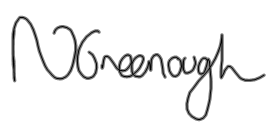 CEO – The Mast Academy TrustAbout the TrustThe MAST Academy Trust was established in December 2016 to build upon strong, existing partnerships around the pupils and families in our locality through academy status. The Trust currently comprises of four schools across the 4-13 years age range. We are a collaborative Trust, with all leaders supporting the development of MAST within the context of an Executive Leadership Team. Working strategically together, within our Pyramid of schools and with other services, we aim to transform provision and outcomes for pupils and their families.We want to support everyone to be the change they wish to see in the world. We understand that this is not about grand gestures, it's about helping individuals. Through a constant drive to enrich and develop our people, we can create a group of schools capable of achieving this goal. We remember this in everything we do, everything we say, every action we take, everything we promote. By keeping this focus, we aim to be an influential contributor to the world of education and an example to others.Our vision for our pupils, staff and schools at the Mast Academy Trust is not defined by a statement but a set of key principles; principles that when united reveals our overarching vision.   As individual schools and a Trust: We celebrate individualityWe collaborate for the good of our children and staffWe inspire our children, and our employees to achieve their ambitionsWe all learn from our experiencesWe ensure a safe and caring environment for everyoneWe commit to:Put the children at the heartValue all our people and respect their well-beingServe the community around usRespect different opinions and then unite togetherBe willing to challenge and accept challengeSupport all areas within the MAST Academy TrustAdhere to the Nolan PrinciplesOur Schools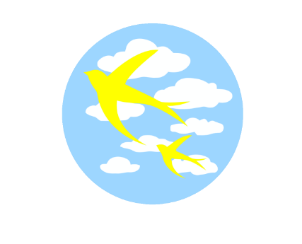 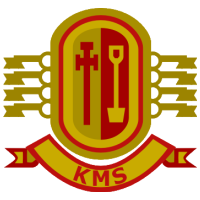 Joining the TrustCareer ProgressionThe Trust is committed to developing all staff within their roles and creating opportunities for further career progression.PensionEvery employee of the trust and the schools part of The Mast Academy Trust has access to the Teacher’s Pension Scheme or the Local Government Pension Scheme.Health and WellbeingAll employees in the Trust have access to a mental health and wellbeing service provided by Group Buy Scheme.  The service provides counselling, medical and wellbeing support.Supportive ColleaguesWherever you work within the Trust, in our school teams or collaborative teams, in a teaching or support role, there are leaders and colleagues there to offer support and guidance throughout your career at the Mast Academy Trust.    Our new colleagues receive a comprehensive induction; all our colleagues receive ongoing Continual Professional Development provided by the Trust or from external providers.One benefit of being part of a trust is you can learn and share knowledge and experiences with colleagues from the other schools within the Trust.Cleaning Operative SupervisorFor the Mast Academy TrustWe are committed to safeguarding and promoting the welfare and safety of children and young people and expect all staff to share this commitment. All staff will be subject to an enhanced DBS check.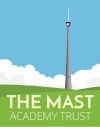 OverviewReporting to the site manager for the trust,  the site operative will have responsibility for specific caretaking tasks and for specific areas of the school, but can expect to assist the site manager in the full range of caretaker duties and anywhere in the school or trust if required by operational needs.Basic Job PurposeTo work with the site team in all matters relating to the satisfactory operation of the schools buildings, grounds and equipment.Provide a clean and safe environment for users of the school.To promote fair and equal treatment of all staff, parents and pupils throughout the course of performing all duties contained within this job description.To be responsible for the safeguarding and promoting the welfare of all children.Main Responsibilities – Cleaning Operative Supervisor  Cleaning and HygieneAs part of the premises team, and when on duty:Supervise cleaning staff, ensuring rooms are checked/cleaned as specified on the cleaning requirement documents.Complete cleaning audits and resolve any findings.Be the first point of contact and arrange cover for any cleaning absences. Ensure that cleaning storage areas are kept clean, tidy and in line with COSHH regulations.Ensure that high standards of cleanliness and hygiene are maintained throughout the premises.Ensure that stocks of cleaning materials, soap, paper towels etc. are maintained and replenished as necessary.Ensure that all cleaning materials are stored and utilised in line with COSHH regulations.Ensure that graffiti is removed. Ensure that policies and practices on cleaning standards are adhered to, with regard to health and safety.Health and SafetyBe aware of and adhere to all school policies and procedures on health and safety, including fire safety procedures and COSHH.Be observant at all times of things around the school which may compromise safety e.g. loose carpet tile, and report these on discovery.To work safely and bring to managers’ attention any faults, accidents, incidents or near misses and any other health and safety concerns in order that the school remains a healthy and safe environment for all stakeholders.To be aware of and adhere to applicable rules, regulations, legislation, procedures and policies e.g. the School’s Code of Conduct and Equal Opportunities Policy; COSHH; data protection and copyright legislation.To undertake any other duties of a similar level and responsibility as may be required.MiscellaneousTo undertake training, develop skills and knowledge, and participate in professional networks to keep updated with current and developing practice affecting the role.To undertake other reasonable tasks as directed by the trust site manager.To maintain confidentiality at all times in respect of school-related matters and to prevent disclosure of confidential and sensitive information.To take part in performance management arrangements and be responsible for your own Continuing Professional Development, undertaking training as appropriate.Person Specification - Cleaning Operative Supervisor  E 	Essential					A 	Application FormD 	Desirable						T 	Test/Exercise							I 	Interview							R 	ReferencesThe Mast Academy Trust and it’s members, trustees, governors, executive leaders and Headteachers are committed to safeguarding, promoting the welfare of children and young people and ensuring that safer recruiting procedures are in place; it expects all staff and volunteers to share the commitment.Appointments will be subject to an Enhanced DBS check. The post-holder may be required to take on additional responsibilities when necessary to ensure the effective running of the school.Application Details Thank you for taking the time to read this pack. If you wish to apply for the post of Cleaning Operative Supervisor then please complete the application documents found on www.themast.co.uk/job-vacanciesCompleted applications should be returned to: Ashley CarverKirkburton Middle SchoolKirkburtonHuddersfieldHD8 0TJYour application can also be emailed to acarver@themast.co.uk If you would like an informal discussion with regards to the role prior to applying please contact Ash Carver, 01484 222737 or acarver@themast.co.ukThe closing date for applications is 9th December 2020 at 11.00am. The interview date is expected to take place on 14th December 2020. If we have not contacted you by the beginning of 11th December 2020 please assume that on this occasion your application has been unsuccessful. The expected start date for the succesful candidate is 4th January 2021 or as soon thereafter.Please accept this as acknowledgement of the time and interest you have shown.Number of roles available1OrganisationThe Mast Academy TrustJob ScaleGrade 3 (£18,562) Full time rate. Based on 37 hours a week / 52 Weeks per yearHoursPart time 20 hours per week,  term time only + 2 weeks , times (06:00 to 08:00 and 16:00 to 18:00)TypePermanentJob shareNot applicableLocationPrimary Base: Scissett Middle School but will be required at all Trust SitesResponsible toTrust Site ManagerQualifications & ExperienceQualifications & ExperienceQualifications & ExperienceQualifications & ExperienceELiteracy and Numeracy skills equivalent to Level 1 of the National Qualification and Credit Framework e.g. GCSE Grades A-C.Literacy and Numeracy skills equivalent to Level 1 of the National Qualification and Credit Framework e.g. GCSE Grades A-C.AEExperience working in a premises/ facilities management environment.Experience working in a premises/ facilities management environment.AIECompleting administrative duties, including paperwork, maintaining accurate records and producing straightforward reports.Completing administrative duties, including paperwork, maintaining accurate records and producing straightforward reports.AIEUse of IT systems.Use of IT systems.AIEExperience of use of appropriate specialist equipment/ resources e.g. Cleaning equipment, ladders etcExperience of use of appropriate specialist equipment/ resources e.g. Cleaning equipment, ladders etcAIEAwareness of health and safety and hygiene procedures and precautions.Awareness of health and safety and hygiene procedures and precautions.AIEAwareness of COSHH regulations, applying knowledge gained as appropriate.Awareness of COSHH regulations, applying knowledge gained as appropriate.AIEKnowledge and experience of safe moving and handling procedures.Knowledge and experience of safe moving and handling procedures.AIEDriving licence Driving licence ADFirst Aid Certificate.First Aid Certificate.ADPrevious experience of working with children in a school.Previous experience of working with children in a school.AIDEnsuring tasks have been completed to deadlines and required standards.Ensuring tasks have been completed to deadlines and required standards.AIKnowledge, skills and abilitiesKnowledge, skills and abilitiesKnowledge, skills and abilitiesKnowledge, skills and abilitiesELiterate and Numerate.Literate and Numerate.AEAbility to maintain positive relationships with children and adults.Ability to maintain positive relationships with children and adults.IEPossess good organisational skills.Possess good organisational skills.AIECommitment to high standards.Commitment to high standards.IEAbility to work as part of a team.Ability to work as part of a team.AIECapable of working with autonomy, within agreed boundaries.Capable of working with autonomy, within agreed boundaries.AIEDesire and willingness to learn new skills.Desire and willingness to learn new skills.IEAbility to respond to advice and guidance.Ability to respond to advice and guidance.IEAbility to respond calmly to emergenciesAbility to respond calmly to emergenciesIEAble to undertake some tasks which need some physical effort and fitness appropriate to the duty, including being able to work at height (after training).Able to undertake some tasks which need some physical effort and fitness appropriate to the duty, including being able to work at height (after training).IEPersonal commitment to continuous servicePersonal commitment to continuous serviceIDKnowledge of health and safety and hygiene procedures and precautions.Knowledge of health and safety and hygiene procedures and precautions.AIDCapacity to cope with conflicting demands, deadlines and interruptions, whilst maintaining accuracy and attention to detail.Capacity to cope with conflicting demands, deadlines and interruptions, whilst maintaining accuracy and attention to detail.IDProblem solving skills and good judgement to interpret information and make recommendations/ decisions for action.Problem solving skills and good judgement to interpret information and make recommendations/ decisions for action.IDUse initiative and work pro-actively to find solutions to problems.Use initiative and work pro-actively to find solutions to problems.IDThe flexibility to adapt to changing workload demands and new organisational challenges.The flexibility to adapt to changing workload demands and new organisational challenges.IPersonal QualitiesPersonal QualitiesPersonal QualitiesPersonal QualitiesEan excellent record of attendance and punctualityRREadaptability to changing circumstances/new ideasIIEability to inspire confidence in staff, students, parents and othersIIEa commitment to inclusive educationIIEreliability, integrity and staminaIRIREA happy, positive disposition.IIEA calm and pleasant manner.IIEAn ability to undertake all the physical aspects of the jobIIEClean and well presented.IIDdetermination to succeed and the highest possible expectations of self and othersIIDintellectual ability and curiosityIIDresilience and perspectiveIIDpersonal impact and presenceIIOtherOtherOtherOtherEWillingness to sometimes adjust working arrangements to meet changed circumstances.II